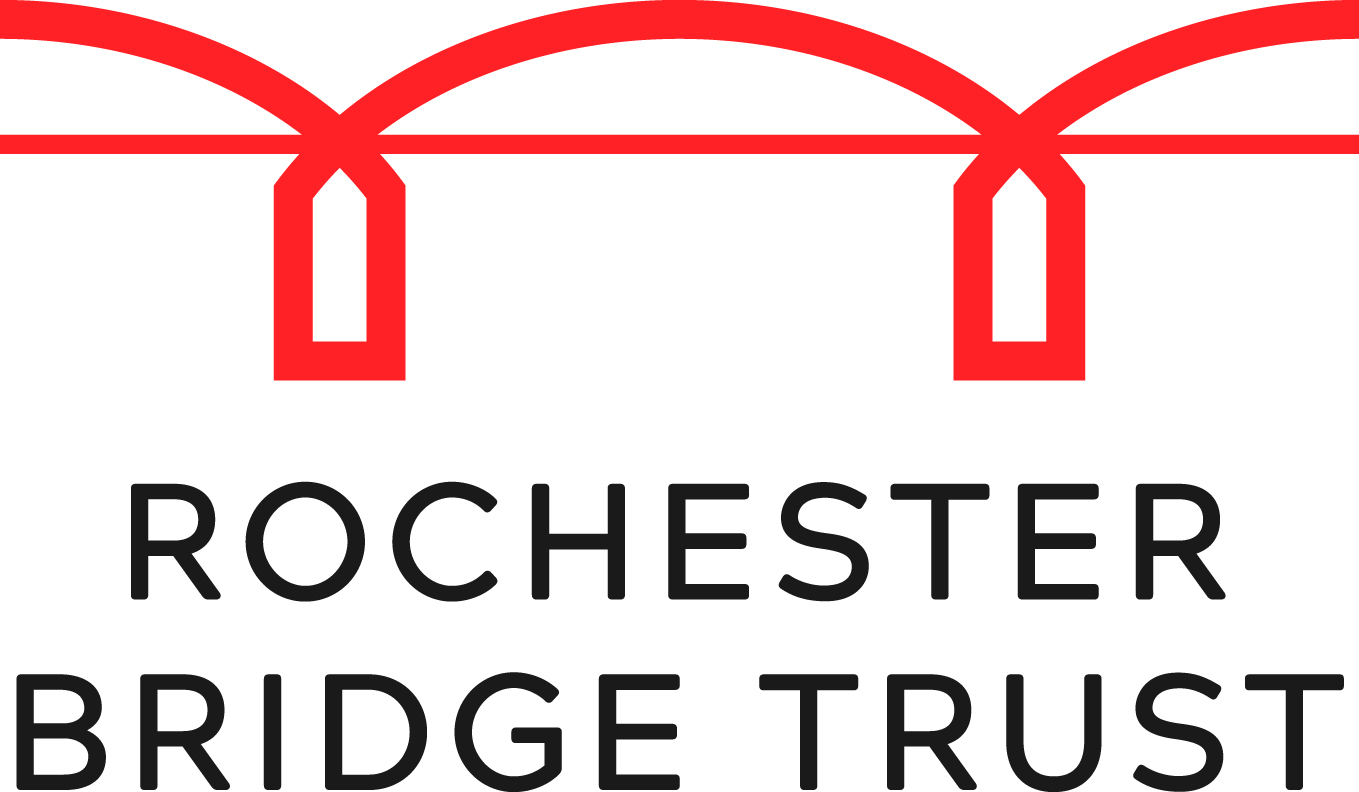 Roller Coaster Exploring Engineering ChallengeShopping List per class of 30-32 pupilsTools you will need to make the ramps and stands:Electric drill and 3.5mm, 4.5mm and 7mm drill bitsClamps such as G Clamps or sash clamps Electric screwdriver to fit the wood screwsHammerSandpaperSharp secateurs, a Tennon saw and bench hook or band sawTo be bought/printed/requested /gatheredordereddeliveredIn advance Group students with a mix of gender/ability Tables are adjusted to accommodate teams of 4 studentsHall/open space booked at least for The Challenge so you have a wide flat space to test the roller coaster buggies (or long section of clear floor space, at least 3m)Introduction (Session 1)USB pen with all Roller Coaster Challenge ppts on it35 Civil Engineers Make My Day cards from Rochester Bridge Trust.  Request how many you need to be sent to you at education@rbt.org.uk Toilet roll tubeSmall length of stringSelection of materials with different properties: eg a piece of sponge, a clear plastic bag, a piece of hard plastic/flexible plastic, a piece of elastic, a piece of foil or metalPRE TASK 1 (Challenge 1)2 packs of 30 Tech Card bases (so you have enough for demos and mistakes too): https://www.ypo.co.uk/product/detail/510128 1 pack of 180 mixed cardboard wheels with 6mm holes in the middle: https://www.ypo.co.uk/product/detail/510133 80 axles 6x100mm dowel (this allows spare in case some go missing) - For example 1 pack of this 6mm diameter wooden dowel will do for the axles and for the ramp rung (listed below):https://www.ypo.co.uk/product/detail/533114 *8 small pots of PVA with spreader (could be small amount in yogurt pot or old vitamin pot with lid and piece of thick card for spreading) PVA glue: https://www.ypo.co.uk/product/detail/74912532 paper clips8 reels of easy-peel double sided tape (to be used in Challenge too *)8 reels of masking tape (to be used in Challenge too *)8 Pritt Sticks (to be used in Challenge too *)8 copies of ‘Roller Coaster Challenge Pre Task 1 Joining Methods Log.doc’ (handout)PRE TASK 2 (demos in session 2)8x 5m tape measures *1 reel masking tape (to mark the start line on the floor)8 copies of ‘Roller Coaster Pre Task 2 Test Log.doc’ (handout)Magnetic tape/small magnets (could be adhered to the demo buggy)www.amazon.co.uk/Magnets-Assorted-Shapes-Strips-Fridge/dp/B00IJ7DL6Q/ref=sr_1_3?ie=UTF8&qid=1544697410&sr=8-3&keywords=assorted+craft+magnets Plastic syringewww.amazon.co.uk/Plastic-Syringe-10ml-5-Pack/dp/B00CX6VVA2/ref=sr_1_3?ie=UTF8&qid=1544697423&sr=8-3&keywords=small+plastic+syringe Ping pong ball or light weight ballMaking all the test rigs (Session 2)1 copy of ‘Roller Coaster Challenge Test Rig Instructions’16x  pine 26x26x350mm (part A)8x pine 20x100x250mm (part B)8x wooden dowels 6x300mm (part C) This can be cut with sharp secateurs from the longer lengths listed above from YPO.*16x size 4x50mm length countersunk screws (part D)www.diy.com/departments/avf-yellow-zinc-plated-steel-woodscrew-dia-4mm-l-50mm-pack-of-200/255969_BQ.prd 8 pieces of hardboard 3x185x640mm (Part E).  Some hardware stores or small wood merchants will cut this for you from a large sheet of hardboard if you visit in person.32 pieces of rectangular section ‘Softwood Stripwood’ 8x20x300mm (part F). You could request in the shop that this is cut down to 300mm lengths: www.diy.com/departments/smooth-stripwood-t-6mm-w-21mm-l-2400mm-pack-of-1/1793523_BQ.prd32 pieces of rectangular section ‘Softwood Stripwood’ 8x20x200mm (part G). You could request in the shop that this is cut down to 200mm lengths: www.diy.com/departments/smooth-stripwood-t-6mm-w-21mm-l-2400mm-pack-of-1/1793523_BQ.prd96x panel pins 15mm length (part H)www.diy.com/departments/avf-panel-pin-dia-1-25mm-l-15mm-125g-pack-of-731/247178_BQ.prd SandpaperChallenge (Session 3 and 4)8x Tech card bases (as above – there will be spares)Remaining mixed wheels from above16x axles 6x100mm dowel rods (as above)32 paper clips (reused from session 1)Recycled cardboard materials  Coloured card approx. 250 micron. For example: www.ypo.co.uk/product/detail/136905 Tissue paper. For example: www.ypo.co.uk/product/detail/135727 String Elastic bands. For example: www.ypo.co.uk/product/detail/753696 8 tomatoes roughly the same size about 50-60mm wide1 copy of ‘Roller Coaster Challenge Test Log’ (handout)Pritt Sticks, double sided tape, small pots of PVA, masking tape as used in session 1 /pretask 1 *8x Ramps and stands built for session 2/pretask 2 above8x tape measures as used in session 2 *Access to basic class equipment listed abovePRESENTATIONS (Session 4)35 Certificates (print some spare in case names are written incorrectly) ‘Roller Coaster Challenge Certificate’ (printout as whole page slides)6 Certificates for the winning team (2 spares) ‘Roller Coaster Challenge Winning Team Certificate’ (printout as whole page slides)